UNDERGRADUATE CURRICULUM COMMITTEE (UCC)
PROPOSAL FORM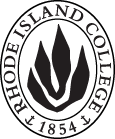 Cover page	scroll over blue text to see further important instructions: please read.N.B. DO NOT USE HIGHLIGHT, please DELETE THE WORDS THAT DO NOT APPLY TO YOUR PROPOSALALL numbers in section (A) need to be completed, including the impact ones. C. Program Proposals   complete only what is relevant to your proposal Delete this whole page if the proposal is not revising, creating, deleting or suspending any progam.D. SignaturesChanges that affect General Education in any way MUST be approved by ALL Deans and COGE Chair.Changes that directly impact more than one department/program MUST have the signatures of all relevant department chairs, program directors, and relevant dean (e.g. when creating/revising a program using courses from other departments/programs). Check UCC manual 4.2 for further guidelines on whether the signatures need to be approval or acknowledgement.Proposals that do not have appropriate approval signatures will not be considered. Type in name of person signing and their position/affiliation.Send electronic files of this proposal and accompanying catalog copy to curriculum@ric.edu and a printed or electronic signature copy of this form to the current Chair of UCC. Check UCC website for due dates.D.1. Approvals:   required from programs/departments/deans who originate the proposal.  may include multiple departments, e.g., for joint/interdisciplinary prposals. D.2. Acknowledgements: REQUIRED from OTHER PROGRAMS/DEPARTMENTS IMPACTED BY THE PROPOSAL. SIGNATURE DOES NOT INDICATE APPROVAL, ONLY AWARENESS THAT THE PROPOSAL IS BEING SUBMITTED.  CONCERNS SHOULD BE BROUGHT TO THE UCC COMMITTEE MEETING FOR DISCUSSIONA.1. Course or programManagement major (Operations Management concentration)Management major (Operations Management concentration)Management major (Operations Management concentration)Management major (Operations Management concentration)Replacing A.2. Proposal typeProgram:   revisionProgram:   revisionProgram:   revisionProgram:   revisionA.3. OriginatorMike CaseyHome departmentManagement and MarketingManagement and MarketingManagement and MarketingA.4. Context and Rationale Significant Changes:MGT322 moves from a Restricted Elective to a Major Requirement. (Note: MGT322 is already a requirement for all other MGT and MKT programs.)MGT335 moves from a Major Requirement to a Restricted Elective.Operations MGT majors are now required to select only 2 Restricted Electives.Context and Rationale:Program consistency: MGT322 now becomes a requirement for all MGT and MKT programs, and so we will list it in the column of required courses for all majors, rather than under the Operations Management concentration.Future Program Changes: these 3 changes support the move toward changing all MGT and MKT courses to 4-credits in the near future.Significant Changes:MGT322 moves from a Restricted Elective to a Major Requirement. (Note: MGT322 is already a requirement for all other MGT and MKT programs.)MGT335 moves from a Major Requirement to a Restricted Elective.Operations MGT majors are now required to select only 2 Restricted Electives.Context and Rationale:Program consistency: MGT322 now becomes a requirement for all MGT and MKT programs, and so we will list it in the column of required courses for all majors, rather than under the Operations Management concentration.Future Program Changes: these 3 changes support the move toward changing all MGT and MKT courses to 4-credits in the near future.Significant Changes:MGT322 moves from a Restricted Elective to a Major Requirement. (Note: MGT322 is already a requirement for all other MGT and MKT programs.)MGT335 moves from a Major Requirement to a Restricted Elective.Operations MGT majors are now required to select only 2 Restricted Electives.Context and Rationale:Program consistency: MGT322 now becomes a requirement for all MGT and MKT programs, and so we will list it in the column of required courses for all majors, rather than under the Operations Management concentration.Future Program Changes: these 3 changes support the move toward changing all MGT and MKT courses to 4-credits in the near future.Significant Changes:MGT322 moves from a Restricted Elective to a Major Requirement. (Note: MGT322 is already a requirement for all other MGT and MKT programs.)MGT335 moves from a Major Requirement to a Restricted Elective.Operations MGT majors are now required to select only 2 Restricted Electives.Context and Rationale:Program consistency: MGT322 now becomes a requirement for all MGT and MKT programs, and so we will list it in the column of required courses for all majors, rather than under the Operations Management concentration.Future Program Changes: these 3 changes support the move toward changing all MGT and MKT courses to 4-credits in the near future.Significant Changes:MGT322 moves from a Restricted Elective to a Major Requirement. (Note: MGT322 is already a requirement for all other MGT and MKT programs.)MGT335 moves from a Major Requirement to a Restricted Elective.Operations MGT majors are now required to select only 2 Restricted Electives.Context and Rationale:Program consistency: MGT322 now becomes a requirement for all MGT and MKT programs, and so we will list it in the column of required courses for all majors, rather than under the Operations Management concentration.Future Program Changes: these 3 changes support the move toward changing all MGT and MKT courses to 4-credits in the near future.A.5. Student impactOperations MGT majors will now be required to complete MGT322 and only 2 Restricted Electives.Operations MGT majors will now be required to complete MGT322 and only 2 Restricted Electives.Operations MGT majors will now be required to complete MGT322 and only 2 Restricted Electives.Operations MGT majors will now be required to complete MGT322 and only 2 Restricted Electives.Operations MGT majors will now be required to complete MGT322 and only 2 Restricted Electives.A.6. Impact on other programs nonenonenonenonenoneA.7. Resource impactFaculty PT & FT: Faculty may have the wonderful opportunity to teach one additional section of MGT322 each Academic Year.Faculty may have the wonderful opportunity to teach one additional section of MGT322 each Academic Year.Faculty may have the wonderful opportunity to teach one additional section of MGT322 each Academic Year.Faculty may have the wonderful opportunity to teach one additional section of MGT322 each Academic Year.A.7. Resource impactLibrary:nonenonenonenoneA.7. Resource impactTechnologynonenonenonenoneA.7. Resource impactFacilities:nonenonenonenoneA.8. Semester effectiveFall 2018 A.9. Rationale if sooner than next Fall A.9. Rationale if sooner than next FallnonenoneA.10. INSTRUCTIONS FOR CATALOG COPY:  This single file copy must include ALL relevant pages from the college catalog, and show how the catalog will be revised.  (1) Go to the “Forms and Information” page on the UCC website. Scroll down until you see the Word files for the current catalog. (2) Download ALL catalog sections relevant for this proposal, including course descriptions and/or other affected programs.  (3) Place ALL relevant catalog copy into a single file. Put page breaks between sections and delete any catalog pages not relevant for this proposal. (4) Using the track changes function, revise the catalog pages to demonstrate what the information should look like in next year’s catalog.  (5) Check the revised catalog pages against the proposal form, especially making sure that program totals are correct if adding/deleting course credits. If new copy, indicate where it should go in the catalog. If making related proposals a single catalog copy that includes all is acceptable. Send as a separate file along with this form.A.10. INSTRUCTIONS FOR CATALOG COPY:  This single file copy must include ALL relevant pages from the college catalog, and show how the catalog will be revised.  (1) Go to the “Forms and Information” page on the UCC website. Scroll down until you see the Word files for the current catalog. (2) Download ALL catalog sections relevant for this proposal, including course descriptions and/or other affected programs.  (3) Place ALL relevant catalog copy into a single file. Put page breaks between sections and delete any catalog pages not relevant for this proposal. (4) Using the track changes function, revise the catalog pages to demonstrate what the information should look like in next year’s catalog.  (5) Check the revised catalog pages against the proposal form, especially making sure that program totals are correct if adding/deleting course credits. If new copy, indicate where it should go in the catalog. If making related proposals a single catalog copy that includes all is acceptable. Send as a separate file along with this form.A.10. INSTRUCTIONS FOR CATALOG COPY:  This single file copy must include ALL relevant pages from the college catalog, and show how the catalog will be revised.  (1) Go to the “Forms and Information” page on the UCC website. Scroll down until you see the Word files for the current catalog. (2) Download ALL catalog sections relevant for this proposal, including course descriptions and/or other affected programs.  (3) Place ALL relevant catalog copy into a single file. Put page breaks between sections and delete any catalog pages not relevant for this proposal. (4) Using the track changes function, revise the catalog pages to demonstrate what the information should look like in next year’s catalog.  (5) Check the revised catalog pages against the proposal form, especially making sure that program totals are correct if adding/deleting course credits. If new copy, indicate where it should go in the catalog. If making related proposals a single catalog copy that includes all is acceptable. Send as a separate file along with this form.A.10. INSTRUCTIONS FOR CATALOG COPY:  This single file copy must include ALL relevant pages from the college catalog, and show how the catalog will be revised.  (1) Go to the “Forms and Information” page on the UCC website. Scroll down until you see the Word files for the current catalog. (2) Download ALL catalog sections relevant for this proposal, including course descriptions and/or other affected programs.  (3) Place ALL relevant catalog copy into a single file. Put page breaks between sections and delete any catalog pages not relevant for this proposal. (4) Using the track changes function, revise the catalog pages to demonstrate what the information should look like in next year’s catalog.  (5) Check the revised catalog pages against the proposal form, especially making sure that program totals are correct if adding/deleting course credits. If new copy, indicate where it should go in the catalog. If making related proposals a single catalog copy that includes all is acceptable. Send as a separate file along with this form.A.10. INSTRUCTIONS FOR CATALOG COPY:  This single file copy must include ALL relevant pages from the college catalog, and show how the catalog will be revised.  (1) Go to the “Forms and Information” page on the UCC website. Scroll down until you see the Word files for the current catalog. (2) Download ALL catalog sections relevant for this proposal, including course descriptions and/or other affected programs.  (3) Place ALL relevant catalog copy into a single file. Put page breaks between sections and delete any catalog pages not relevant for this proposal. (4) Using the track changes function, revise the catalog pages to demonstrate what the information should look like in next year’s catalog.  (5) Check the revised catalog pages against the proposal form, especially making sure that program totals are correct if adding/deleting course credits. If new copy, indicate where it should go in the catalog. If making related proposals a single catalog copy that includes all is acceptable. Send as a separate file along with this form.A.10. INSTRUCTIONS FOR CATALOG COPY:  This single file copy must include ALL relevant pages from the college catalog, and show how the catalog will be revised.  (1) Go to the “Forms and Information” page on the UCC website. Scroll down until you see the Word files for the current catalog. (2) Download ALL catalog sections relevant for this proposal, including course descriptions and/or other affected programs.  (3) Place ALL relevant catalog copy into a single file. Put page breaks between sections and delete any catalog pages not relevant for this proposal. (4) Using the track changes function, revise the catalog pages to demonstrate what the information should look like in next year’s catalog.  (5) Check the revised catalog pages against the proposal form, especially making sure that program totals are correct if adding/deleting course credits. If new copy, indicate where it should go in the catalog. If making related proposals a single catalog copy that includes all is acceptable. Send as a separate file along with this form.Old (for revisions only)New/revisedC.1. EnrollmentsC.2. Admission requirementsC.3. Retention requirementsC.4. Course requirements for each program optionManagement B.S.Course RequirementsCoursesCognatesNote: MATH 177: Fulfills the Mathematics category of General Education.Note: MATH 248: Fulfills the Advanced Quantitative Scientific Reasoning category of General Education.ConcentrationsCHOOSE concentration A, B, or C belowA. General ManagementTotal Credit Hours: 63B. Human Resource ManagementTWO COURSES fromTotal Credit Hours: 72-73C. Operations ManagementMGT 347: (Or MKT 347: Supply Chain Management)THREE COURSES fromTotal Credit Hours: 69-70Dec. 2017 proposal:CIS 251 (3)CIS 352 (3)Management B.S.Course RequirementsCoursesCognatesNote: MATH 177: Fulfills the Mathematics category of General Education.Note: MATH 248: Fulfills the Advanced Quantitative Scientific Reasoning category of General Education.ConcentrationsCHOOSE concentration A, B, or C belowA. General ManagementTotal Credit Hours: 63B. Human Resource ManagementTWO COURSES fromTotal Credit Hours: 72-73C. Operations ManagementMGT 347: (Or MKT 347: Supply Chain Management)TWO COURSES fromTotal Credit Hours: 64-66MGT 465 increasing one credit.Dec. 2017 proposal:CIS 252 (4)C.5. Credit count for each program option69 -7064-66C.6. Other changes if anyC.7  Program goalsNeeded for all new programsNamePosition/affiliationSignatureDateMike CaseyChair of  MGT & MKT Dept.Dr. Jeffrey MelloDean of School of BusinessNamePosition/affiliationSignatureDateTab to add rows